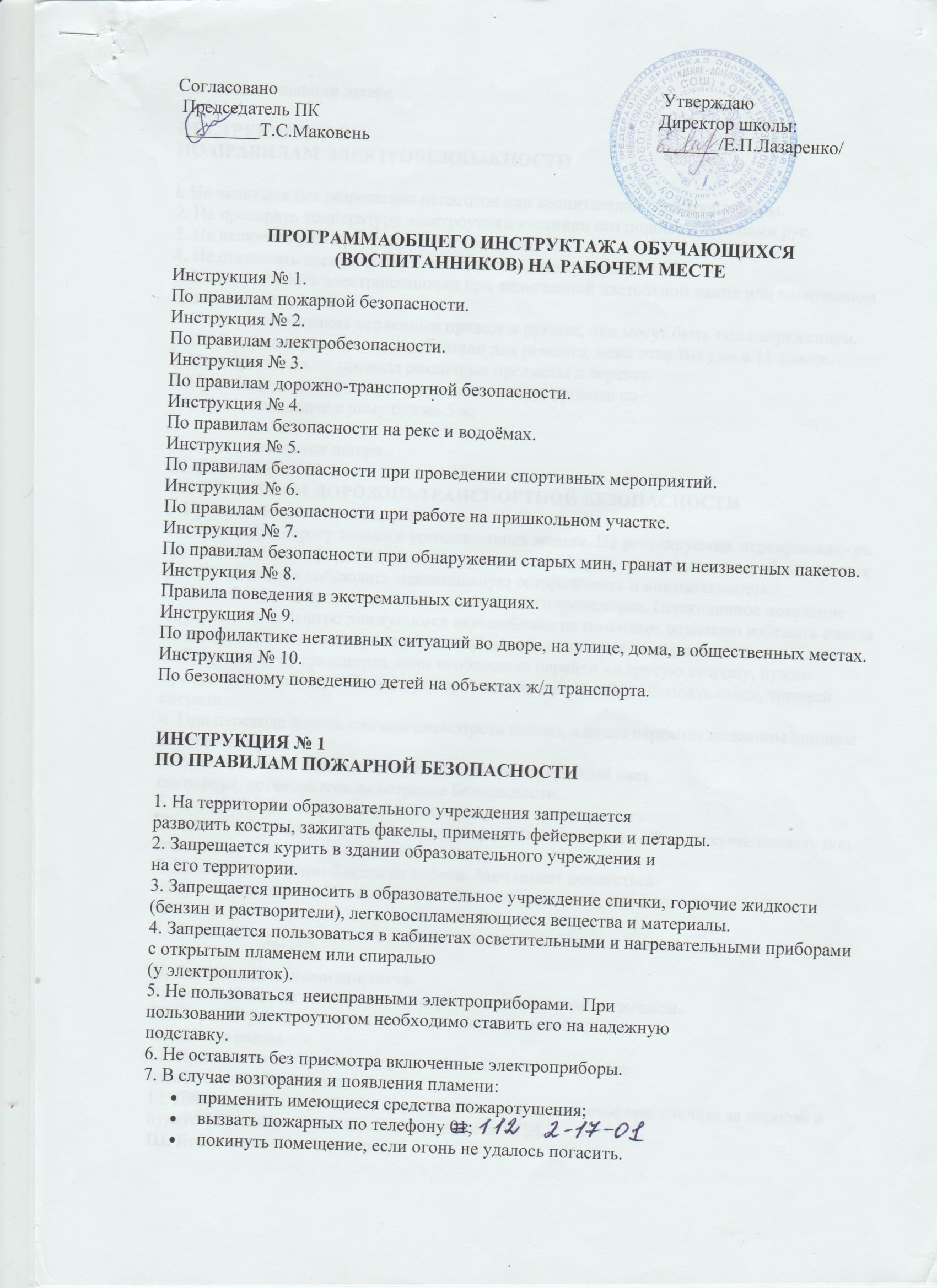 Составил начальник лагеря   .ИНСТРУКЦИЯ № 2ПО ПРАВИЛАМ ЭЛЕКТРОБЕЗОПАСНОСТИl. He включать без разрешения педагогов или воспитателей  электроприборы.2. Не проверять температуру электроутюга касанием его подошвы пальцами рук.3. Не включать радиорепродуктор в электросеть.4. Не открывать электрошкафы, не включать электрорубильники.5. Не вывинчивать электролампочки при включенной настольной лампе или включенном выключателе.6. Не касаться никаких оголенных проводов руками, они могут быть под напряжением.7. Не открывать розетки и выключатели для ремонта, даже если Вы уже в 11 классе.8. Не забрасывать на провода различные предметы и веревки.9. При обнаружении упавшего на землю электропровода со
столба не подходите к нему ближе 5 м.Составил начальник лагеря    ИНСТРУКЦИЯ № 3ПО ПРАВИЛАМ ДОРОЖНО-ТРАНСПОРТНОЙ БЕЗОПАСНОСТИI. Правила безопасности для пешехода.1. Переходить дорогу только в установленных местах. На регулируемых перекрестках- на зеленый свет светофора. На нерегулируемых светофором установленных и обозначенных разметкой местах соблюдать максимальную осторожность и внимательность.2. Не выбегать на проезжую часть из-за стоящего транспорта. Неожиданное появление человека перед быстро движущимся автомобилем не позволяет водителю избежать наезда на пешехода или может привести к иной аварии с тяжкими последствиями.3. При выходе из транспорта, если необходимо перейти на другую сторону, нужно пропустить автобус, чтобы контролировать дорогу. Автобус обходить сзади, трамвай спереди.4. При переходе дороги сначала посмотреть налево, а после перехода половины ширины дороги - направо.5. Если не успели закончить переход и загорелся красный свет
светофора, остановитесь на островке безопасности.6. Не перебегайте дорогу перед близко идущим транспортом -
помните, что автомобиль мгновенно остановить невозможно и Вы рискуете попасть под колеса.7. Не играйте с мячом близко от дороги. Мяч может покатиться
на проезжую часть, и Вы в азарте не заметите опасности, выбежав
за мячом.8. Не катайтесь с горок около дороги, если возможен выезд санок на дорогу.II. Безопасность велосипедиста.9.  Не катайтесь на велосипеде на дорогах с усиленным движением.10. Перед переходом дороги в городе сойдите с велосипеда и
ведите его рядом.11. При езде на велосипеде в сумерки позаботьтесь о чистоте
катафота на заднем крыле.12. Даже если Вы переходите дорогу на зеленый свет светофора, следите за дорогой и будьте бдительны - может ехать нарушитель ПДД.III. Безопасность пассажира.13. В автобусе при движении не ходите по салону, держитесь за
поручни.14. В легковой машине занимайте место на заднем сиденье.15. Не садитесь в машину к неизвестным людям.16. Отказывайтесь от поездки в машине, если водитель не совсем здоров или принимал алкогольные напитки.Составил начальник лагеря    ИНСТРУКЦИЯ № 4ПО ПРАВИЛАМ БЕЗОПАСНОСТИ НА РЕКЕ И ВОДОЁМАХI. При купании в реке или открытом водоёме.1. Не умеешь плавать - не купайся на глубоком месте, не надейся на надувной матрац или иные плавсредства - они могут выскользнуть из-под Вас и вы утонете.2. Не заплывайте далеко, можно устать и не доплыть до берега.3. Надувные средства (камера, матрац) могут «уйти» от вас и если плавать не умеете, то можете утонуть.4. Не ныряйте в неизвестном месте и на мели, так как можно
удариться головой о дно или какой-либо предмет.5. Не играйте на глубине с погружением головы в воду, можно
захлебнуться.6. Не плавайте в лодке без спасательных средств (спасательного жилета или круга).7. Не шалите в лодке на воде, можно опрокинуться.8. Не подплывайте к дебаркадерам, баржам, судам - может затянуть под днище.9.  Не зная брода, не переходите речку. Можно попасть в яму. 
При выходе на лёд.10. Не выходите на тонкий или непрочный весенний лед на реке или водоёмах - можно провалиться.11. Не катайтесь на льдинах. Они могут опрокинуться или разломиться. Ветром их может унести далеко от берега,12. При спасении на тонком льду не приближайтесь на ногах к месту провала. Нужно подавать длинную палку, лестницу, бросать веревку и звать взрослых на помощь.II. При купании в бассейне.13. Не купайтесь в бассейне босиком. Надевайте резиновые тапочки, чтобы не поранить ноги о возможные сколы бетона, плиточной облицовки и чтобы не было скользко.14. Не ныряйте в неустановленных местах, там может быть мелко и можно удариться головой о дно и получить тяжелую травму.15. Не прыгайте с вышек без специальной подготовки инструктором по плаванию. Можно повредить позвоночник или получить шок при попадании сильной струи воды через нос в дыхательные пути.16. Будьте осторожны при выходе из бассейна - можно легко
поскользнуться и упасть.Составил начальник лагеря    ИНСТРУКЦИЯ № 5ПО ПРАВИЛАМ БЕЗОПАСНОСТИПРИ ПРОВЕДЕНИИ СПОРТИВНЫХ МЕРОПРИЯТИЙ1. При отсутствии воспитателя не влезать на спортивные снаряды и оборудование.2. Перед выполнением упражнений провести разминку и разогрев мышц.3. Перед прыжками проверить прыжковую яму на отсутствие
камней, стекла и других опасных предметов.4. Не толкать друг друга, не ставит подножки.5. Обувь должна быть на нескользящей подошве (кроссовки,
кеды).6. Если при беге себя плохо почувствовали, перейдите на шаг, а
потом сядьте.7. При игре в футбол и хоккей применяйте спецодежду (защитные щитки, наплечники, налокотники и другие защитные средства).8. При беге по пересеченной местности будьте внимательны,
чтобы не оступиться или не попасть в яму.9. Если очень устали и тяжело дышать, прекратите бег и пойдите спортивной ходьбой или обычным пешим ходом. При головокружении или тошноте сообщите об этом.Составил начальник лагеря    ИНСТРУКЦИЯ № 6ПО ПРАВИЛАМ БЕЗОПАСНОСТИ  ПРИ РАБОТЕ НА ПРИШКОЛЬНОМ УЧАСТКЕ1. Подготовка к работе1.1. Перед началом работы учащиеся должны пройти целевой инструктаж, получить спецодежду и инвентарь по охране труда.1.2. Обязательная спецодежда:халат;рукавицы;закрытая обувь на низком каблуке.1.3.Характер возможных травм:ранения ног инвентарем (лопатой, мотыгой, граблями);
ранения острыми предметами в земле (битым стеклом или металлом);засорение глаз;растяжения связок мышц ноги или вывих сустава стопы (если обувь на каблуке или легкая открытая).2. Меры безопасности при работе2.1. Копать землю лопатой или работать мотыгой нужно только в закрытой обуви на низком каблуке.2.2. Не класть мотыгу и грабли на рабочем участке режущей частью или зубьями вверх. Инвентарь нужно ставить в стороне от места работы и так, чтобы предотвращать возможность травмирования. Если на участке - то лезвие мотыги и зубья грабель должны
быть воткнуты в землю или установлены у опоры рабочим органом вверх и в сторону от человека.2.3. Не ковырять землю голыми руками - можно порезать палец о стекло или наткнуться на кусок острого металлического предмета.2.4. Не бросать инвентарь друг другу, а передавать его из рук в руки. Не размахивать инвентарем, можно случайно зацепить кого- либо.2.5. Не толкаться, так как на неровной поверхности участка легко можно подвернуть ногу и получить травму.3. Меры безопасности по окончании работы3.1. По окончании работы инвентарь собрать и унести в кладовую, аккуратно поставив его в безопасном положении. Вымыть руки с мылом, дома принять душ.Составил начальник лагеря    ИНСТРУКЦИЯ № 7ПО ПРАВИЛАМ БЕЗОПАСНОСТИПРИ ОБНАРУЖЕНИИ СТАРЫХ СНАРЯДОВ,МИН, ГРАНАТ И НЕИЗВЕСТНЫХ ПАКЕТОВ1. Обнаружив подозрительный предмет, похожий на снаряд, мину, гранату или оставленную кем-то сумку, пакет, не приближайтесь к нему и не бросайте в него камнями. Снаряд (пакет) может взорваться.2.Место расположения подозрительного предмета оградите и
сообщите о находке в милицию по телефону 02.3. Сообщите о находке находящимся поблизости взрослым и, по возможности, дождитесь прибытия милиции.4. Не шалите с взрывпакетом, если каким-то образом он оказался у Вас. Можно получить тяжелые ожоги.5. Не бросайте в костер патроны. Они могут выстрелить и ранить Вас.Опасайтесь взрыва:кислородных баллонов,сосудов под давлением;пустых бочек из-под бензина и растворителей.Составил начальник лагеря   ИНСТРУКЦИЯ № 8ПО ПРАВИЛАМ ПОВЕДЕНИЯВ ЭКСТРЕМАЛЬНЫХ СИТУАЦИЯХПри пожаре в лесу.Уходите быстро поперек ветра в направлении «из леса». Если Вы не можете определить направление «из леса», нужно влезть на высокое дерево, чтобы определить край леса.При пожаре в здании.Если выход отрезан огнем, а Вы на этаже выше второго, закройте плотно окно и дверь, промажьте хлебным мякишем щели в двери, смочите простыню, обернитесь в мокрую простыню с головой. Дышать рекомендуется через смоченную и сложенную вчетверо марлю или майку. Так ожидайте помощи пожарных.Если Вы потерялись в городе или заблудились в лесу и Вас ищут.Оставайтесь в том месте, где Вы отстали от группы. Если в лесу, периодически (примерно через 1 мин.) громко кричите «ау» и прислушивайтесь к голосам.Если Вы услышали вой электросирены - это сигнал «Внимание всем!»Если Вы услышали вой электросирены - то включите радио, телевизор и прослушайте сообщение.Выполняйте рекомендации, услышанные по радио, телевидению. Если сигнал электросирены застал вас далеко от дома, выполняйте рекомендации милиционеров и взрослых.Если Вы разбили медицинский термометр (градусник).-    Не скрывайте этого от родителей. Пары ртути очень ядовиты и, если ртуть не собрать и место её разлива не дезактивировать, то через некоторое время люди получат серьезное заболевание печени и почек. Ртуть нужно собрать, а место ее разлива многократно промыть треххлорным железом или 20 % раствором соды.Составил начальник лагеря   ИНСТРУКЦИЯ № 9ПО ПРОФИЛАКТИКЕ НЕГАТИВНЫХ СИТУАЦИЙВО ДВОРЕ, НА УЛИЦЕ, ДОМА, В ОБЩЕСТВЕННЫХ МЕСТАХ1. Прежде чем выйти из квартиры (дома), посмотрите в глазок
убедитесь, что на площадке (около двери) нет посторонних, в противном случае переждите.2. Никогда не заходите в лифт с посторонними (незнакомыми), а также в подъезд или на лестничную площадку, если там стоят незнакомые люди, особенно группа людей.3. Если на вас все же напали в лифте, постарайтесь нажать кнопку «Вызов диспетчера», но не кричите, особенно в тех случаях, когда не уверены, что поблизости есть люди, способные помочь.4. Проводя время во дворе, держитесь подальше от компаний
подростков, которые старше вас, находятся в состоянии алкогольного или наркотического опьянения, играют в азартные игры и т. п.5. Никогда не садитесь в транспорт (машину, мотоциклы и т. п.) с незнакомыми людьми.6. Не выносите на улицу дорогие вещи (магнитофон и т. п.), если около дома нет старших.7. Не носите с собой ценности, деньги (без особой на то необходимости).8. Не лазайте по подвалам, чердакам и крышам.9. Гуляя на улице, старайтесь держаться поближе к своему дому, находиться в знакомой компании. Последнее условие обязательно, если вы уходите далеко от дома, особенно в чужой район, на танцы (дискотеку), базар, магазин, на концерт и т. п. При этом желательно, чтобы взрослые знали, где вы находитесь.10. Призыв о помощи - это не свидетельство трусости, а необходимое средство самозащиты, иногда - спасение.11. Если вы попали в западню - нападающих больше, они явно
сильнее, поблизости нет никого, кто мог бы помочь, то лучше отдайте деньги или вещь, которую они требуют. Помните, что ваша жизнь и здоровье дороже всего.12. Если вас начинают преследовать, идите (бегите) туда,  где много людей, больше света (ночью) и т. п.13. Никогда не играйте в азартные игры, особенно на деньги со
старшими ребятами или со взрослыми, вообще с незнакомыми
людьми.14. В целях личной безопасности (профилактики похищений)
необходимо:старайтесь не оставаться в одиночестве, особенно на улице, по пути в образовательное учреждение и обратно, в место досуга;чаще менять маршруты своего движения в образовательное
учреждение, магазин, к друзьям и т. д.никогда не заговаривайте с незнакомыми, а тем более в чем- то подозрительными людьми;не садиться в чужие машины, не ездить с незнакомыми людьми; всегда ставить в известность родственников о том, куда и когда вы направляетесь; у кого, сколько и где собираетесь быть, когда и каким путем собираетесь возвращаться (если есть возможность, сообщите номер телефона, иные координаты, по которым вас можно найти).Составил начальник лагеря    ИНСТРУКЦИЯ № 10ПО БЕЗОПАСНОМУ ПОВЕДЕНИЮ ДЕТЕЙ НА ОБЪЕКТАХ ЖЕЛЕЗНОДОРОЖНОГО ТРАНСПОРТАЧтобы уменьшить риск стать жертвой железнодорожного транспорта, необходимо соблюдать следующие правила:при движении вдоль железнодорожного пути не подходите ближе 5 м к рельсу;на электрифицированных участках не поднимайтесь на опоры, а также не прикасайтесь к спускам, идущим от опоры к рельсам, и лежащим на земле электропроводам;переходите железнодорожные пути только в установленных местах, пользуйтесь при этом пешеходными мостами, тоннелями, переходами, а там где их нет - по настилам и в местах, где установлены указатели «Переход через пути»;перед переходом путей по пешеходному настилу необходимо
убедиться в отсутствии  движущегося подвижного состава. При приближении поезда, локомотива или вагонов остановитесь, пропустите их и, убедившись в отсутствии движущегося подвижного состава по соседним путям, продолжайте переход;при переходе через пути не подлезайте под вагоны и не перелезайте через автосцепки;подходя к железнодорожному переезду, внимательно следите за световой и звуковой сигнализацией, а также положением шлагбаума. Переходите через пути при открытом шлагбауме, а при его отсутствии, когда нет близко идущего подвижного состава;при ожидании поезда не устраивайте на платформе подвижные игры. Не бегите по платформе рядом с вагоном прибывающего (уходящего) поезда и не стойте ближе двух метров от края платформы во время прохождения поезда без остановки;подходите непосредственно к вагону после полной остановки
поезда. Посадку в вагон и выход из него производите только со стороны перрона или посадочной платформы, будьте внимательны - не оступитесь и не попадите в зазор между посадочной площадкой вагона и платформой;на ходу поезда не открывайте наружные двери тамбуров, не стойте на подножках, переходных площадках, а также не высовывайтесь из окон вагонов. При остановке поезда на перегоне не выходите из вагона;в случае экстренной эвакуации из вагона старайтесь сохранять спокойствие, берите с собой только самое необходимое. Окажите помощь при эвакуации пассажирам с детьми, престарелым и инвалидам. При выходе через боковые двери и аварийные выходы будьте внимательны, чтобы не попасть под встречный поезд.